Заявления на два новых пособия семьям начнут приниматься с 1 июляКраснодар, 22 июня 2021 года.  Пенсионный фонд России с 1 июля начнет прием заявлений на новые ежемесячные пособия беременным женщинам и семьям с детьми от 8 до 17 лет. Подать заявление можно будет на портале Госуслуг или в клиентской службе Пенсионного фонда по месту жительства.Согласно поправкам, внесенным в федеральный закон «О государственных пособиях гражданам, имеющим детей», новые выплаты будут предоставляться маме или папе, в одиночку воспитывающим детей 8–16 лет, а также женщинам, вставшим на учет в медицинскую организацию в ранние сроки беременности. Размер обеих выплат определяется в соответствии с прожиточным минимумом, установленным в каждом регионе. В случае с выплатой неполным семьям речь идет о 50% прожиточного минимума ребенка, в случае с выплатой по беременности – 50% прожиточного минимума трудоспособного взрослого.В Краснодарском крае выплата семьям с одним родителем составит 5 557 рублей в месяц на каждого ребенка (50% от прожиточного минимума ребенка в крае в 2021 году – 11114 рублей), а выплата беременной женщине – 6149 рублей (50% от прожиточного минимума трудоспособного в крае в 2021 году – 12298 рублей). Важным условием для получения пособий является размер дохода семьи. По правилам он не должен превышать прожиточного минимума на душу населения в субъекте. Пособие назначается с учетом комплексной оценки нуждаемости.Критерии для оценки нуждаемости и сроки рассмотрения заявлений появятся после опубликования соответствующего постановления Правительства РФ.ЧИТАЙТЕ НАС: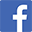 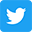 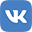 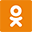 